السؤال الأولاقرأ الفقرة الآتية، ثم أجب عما يليها:خلق الله هذهِ الأرض، وهيّأها لحياة تجري بتوازُن دقيق، وجعل السلامة البيئيّة مرهونة بالحفاظ على التّوازن، وكم إنسانٍ كان حريصاً على استمرار الحياة كما أرادها الله عزّ وجلّ، فما أعظم الخالق الذي تجلّت قدرته في إنشاء البديع! سبحان الله المتصرّف بخفايا هذا الكون، فهو وحده الفعّال لما يريد.استخرج من النص السابق مثالاً على ما يأتي:مصدر صريح لفعل خماسيمصدر صريح لفعل سداسيأسلوب تعجب قياسيمصدر صريح لفعل ثلاثيصيغة مبالغةمصدر صريح لفعل رباعيّفعل مضارع معتل الآخراسم ممدودبدل مطابق منصوباسم مفعولاسم فاعل لفعل مزيداسم مقصور ما الجذر اللغويّ للفعل (استمرار، إنشاء، هيّأ) الوارد في الفقرة السابقة؟بيّن نوع (كم) الواردة في الفقرة السابقة.أعرب ما تحته خطّالسؤال الثانيأعرب ما تحته خط في ما يأتي:كم طالبةً في المسرح؟كم طالبةٍ في المسرح.بين نوع كم في الجملتين الآتيتين:كم من شريعة عدلٍ سنت لهمفكم مرةً ساءلت نفسككم حوادثَ وقعت اليومصوب الخطأ المخطوط تحته في ما يأتي:كم دينارٍ دفعت ثمن الكتاب؟كم أميالٌ سار الصحابة في سبيل الله.السؤال الثالثضع دائرة حول رمز الإجابة الصحيحة في ما يأتي:الاسم المقصور هو:أ- سامي		ب- رمى			ج- دنيا			د- كتابهاأحد الأسماء الآتية منقوص:أ- القاضي		ب- الذي		ج- أبي			د- أردنيّالكتابة الصحيحة للرقم في عبارة: ( في الساحة 19 لاعباً ) هي:أ- تسعةَ عشرةَ	ب- تسعةُ عشرُ		ج- تسعَ عشرةَ		د- تسعةَ عشرَالخيار الذي يمثّل اسماً ممدوداً همزته أصليّة هو:أ- صحراء		ب- رجاء		ج- جاء			د- قُرّاءاختر مما يأتي الوزن الصرفيّ للفعل المخطوط تحته في (اهدِنا الصراط المستقيم):أ- افعِلْنا		ب- افْلِنا		ج- فَعّلنا		د- افْعِناالمصدر الصريح للفعل (آخى) هو:أ- مؤاخاة، إخاء	ب- تآخٍ			ج- أخوة		د- مؤاخاة فقطالمصدر الصريح للفعل (أمّم) هو:أ- إمامة		ب- تأمُّم		ج- تأميم		د- أمَمٌفي جملة (قرأت 25 قصة)، يكتب الرقم بالحروف على الشكل الآتي:أ- خمساً وعشرون قصةً			ب- خمساً وعشرين قصةًج- خمسة وعشرون قصةً			د- خمسة وعشرين قصةًالسؤال الرابعقطع البيت الآتي ثم اذكر التفعيلات واسم البحر:قُلْ لِمَنْ لامَ في الهَوى			هكذا الحُسْنُ قَدْ أَمَرْمَرْحباً بالرّبيعِ في رَيْعانِهْ			وَبِأنْوارِهِ وَطِيبِ زَمانِهْ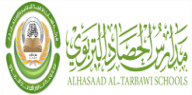 مدارس الحصاد التربويّ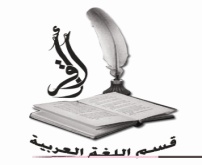 نموذج جودةورقة عمل (12)الاسم:.....................................الثاني الثانويّ (    )Quality Form